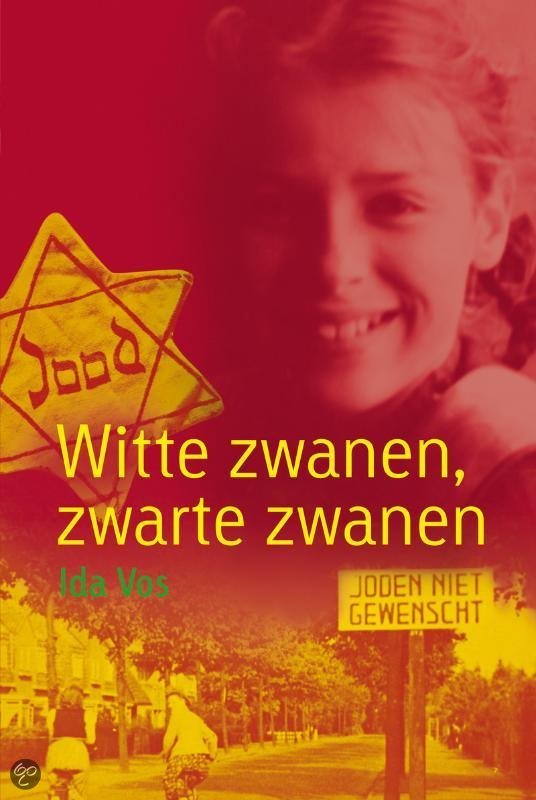                                                                                                                                                                                                                 Algemene gegevensDe titel van het boek is Witte zwanen, zwarte zwanen.De auteur is Ida Vos.De plaats is  Amsterdam, Uitgever: Uitgeverij Leopold, de eerste druk: in 1992.Het genre van het boek is  Oorlogsverhaal.	RuimteHet verhaal speelt zich af in Rotterdam en in Rijswijk.De omgeving waarin het zich afspeelt is niet belangrijk, want hetzelfde verhaal kon net zo goed in een andere omgeving plaats vinden.		TijdHet boek speelt zich af in de tweede wereldoorlog.Het tijdsverloop is vanaf de verplichting van het dragen van een Jodenster tot nadat Joden opgepakt werden.	OpbouwHet is een chronologisch verteld verhaal met af  en toe een flashback.	Het verhaal heeft een open einde. Het verhaal stopt als ze met de trein weg rijden naar hun onderduikadres. Personages De hoofdpersonen van het verhaal zijn: Eva en Lisa Zilverstijn.De karakters van de hoofdpersonen: Eva is een verstandig meisje, maar is wel snel bang. Lisa is een grappig meisje en is altijd vrolijk.Het uiterlijk van Eva en Lisa: ze hebben eenvoudige kleren aan, en later zit op die kleren een gele ster. De hoofdpersonen veranderen een  klein beetje, ze veranderen van mening over de oorlog.De bijfiguren in het boek  zijn:Robbie & hans EmmaOom Bruno Mevrouw Terhegge Meneer Amici EnfantiOom DriesDoortje & DavyAliOom Maurits & oom PaulOpa en OmaMargaDe relatie van de bijfiguren met de hoofdpersonen:Robbie & hans zijn haar 2 neven.Emma is het dienstmeisje van familie Zilverstijn.Oom Bruno is hun oom uit Duitland, later komt hij bij hun wonen, omdat het in Duitsland niet meer veilig is.Mevrouw Terhegge is hun buurvrouw ze vinden haar erg aardig, als de bombardementen beginnen komt zij samen met haar papegaai en poes naar hun toe.Meneer Amici Enfanti is de clown die ze op vakantie ontmoeten in Bilthoven hij is heel grappig en gaat veel om met de kinderen.Oom Dries is hun oom die in Rijswijk woont waar ze later ook naar verhuizen, Eva en Lisa gaan er niet veel mee om. Doortje & Davy de twee vrienden van Lisa en Eva ze hebben ze leren kennen toen ze verhuisd waren naar Rijswijk.Ali is familie van mevrouw Terhegge, zij helpt hen met onderduiken.	Oom Maurits & oom Paul zijn hun twee ooms die een hele tijd in Duitsland hebben gewoond, ze zijn uiteindelijk nog even naar de familie Zilverstijn gegaan, maar ze gingen al gauw naar Palestina.Van Opa en Oma houden ze allebei heel erg, ze gaan er in het boek 1x naar toe en dat was een heel feest.Marga is het nichtje van hen, Eva gaat één keer een dag met haar mee naar school. PerspectiefHet perspectief van het verhaal is het perspectief van de 2 hoofdpersonen: Eva en Lisa Zilverstijn.Het verhaal is geschreven in een Hij/zij- perspectief. SpanningDe vragen die opgeroepen worden in het boek:Hoe loopt het met Emma af nadat de vader van Eva en Lisa haar uit het huis heeft gezet?Het gaat goed met haar je hoort voor de rest niets meer van haar, behalve dan dat ze met de Duitsers meezingt.Overleefd de Familie Zilverstijn de oorlog?Ja, maar dat word al pas in het nawoord gezegd.Waarom laat mevrouw Terhegge Eva zulke verschrikkelijke foto’s zien?Om te laten zien hoe erg de oorlog is, en wat er in die tijd in Duitsland gebeurde. Het spannendste gedeelte in het boek is als Davy en Doortje en hun ouders gaan onderduiken.. Het is niet meer veilig in Rotterdam, daarom gaan Eva’s vader en moeder ook plannen maken om ook onder te duiken. Niemand mag het weten. Ali de dochter van mevrouw Terhegge komt bij hun op bezoek, ze regelt valse identiteitsbewijzen. Dan eindelijk is de dag er dat ze weggaan ze nemen haast geen boodschappen mee, want moeder heeft gezegd dat het dan te veel op zou vallen. Ze mogen bijna geen oude herinneringen meenemen ook geen foto’s en ze hoeven gelukkig geen ster te dragen. ze hebben nu opeens allemaal andere namen gekregen Eva heet nu Marie-Louise en Lisa heet Marie-Jeanne Dutour. Daar gaan ze dan, ze werpen hun laatste blik nog op hun huis en vertrekken snel… onderweg worden ze een paar keer uitgescholden. Nu maar hopen dat ze veilig bij de trein aankomen ze hebben nog een paar minuten…SamenvattingHet thema van het boek is Jodenhaat, Jodenvervolging, oorlog.Het boek samengevat: Eva en Lisa Zilverstijn zijn zusjes Eva is de oudste. Ze zijn Joods. Lisa en Eva hebben een oom die in Duitsland woont. Hij heet Oom Bruno.  Oom Bruno heeft 2 zonen Maurits en Paul. Oom Bruno gaat bij hun thuis wonen. Later gaan ook oom Maurits en oom Paul naar hun toe, ze vertrekken al snel weer naar Palestina. 14 mei 1940 is de  dag dat Rotterdam gebombardeerd word. De buurvrouw mevrouw Terhegge komt even bij hun wonen omdat ze bang is. Lodewijk de papagaai en Lena de poes neemt ze mee. Lena de poes krijgt tijdens het bombardement 10 kleine poesjes. Eva en Lisa mogen er eentje uitzoeken. Na de bombardementen gaan ze op vakantie in Bilthoven. Oom Bruno gaat naar zijn zus in Stadskanaal. In het vakantie park is er een clown  hij heet meneer Amici Enfanti. Als ze weggaan krijgen ze een houten soldaatje hij heet meneer Freekie en ze krijgen een schilderij van  de clown. Op een dag gaat de familie Zilverstijn logeren in Groningen bij opa en oma. Het is erg gezellig tot dat vader en moeder naar oom Bruno moeten komen het gaat slecht met hem. Na een paar dagen overlijd hij. Eva en Lisa en vader en moeder gaan weer terug naar Rotterdam. Toen besloten ze om te verhuizen naar Rijswijk, daar woont oom Dries met zijn gezin. Ze kwamen op een nieuwe school, maar naar een tijdje mochten de joden niet meer naar school van de Duitsers. Eva en Lisa kregen nu thuis les samen met Doortje en Davy en nog een paar kinderen. Na een tijdje is het nergens meer veilig ze besluiten om te gaan onderduiken.auteur Andere beroepen die Ida Vos heeft gehad is kleuterleidster totdat ze trouwde met Henk Vos in 1956 zelf is ze in 1931 geboren daarna werd ze fulltime schrijfster. Andere boeken die Ida Vos geschreven heeft zijn o.a. De sleutel is gebroken, wie niet weg is wordt gezien, Anna is er nog. Eigen mening	Wat ik van het boek vond: Ik vind het een verrassend boek, je denkt dat er iets komt, maar dan komt er weer iets heel anders dan dat je zelf gedacht had. Het is ook best wel leerzaam je leert hoe de joden van ongeveer bijna dezelfde leeftijd zich voelden tijdens de oorlog, de angst en de reacties op de oorlog. Ik vind het boeiend en indrukwekkend hoe de schrijver het verhaal verteld en wat ze verteld.Het mooiste gedeelte van het boek vond ik dat oom Bruno uit Duitsland naar Nederland komt, Eva en Lisa vinden dat heel erg fijn, Arie de voddenman komt langs door de straten, als je aan hem iets geeft mogen Eva en Lisa altijd wat uitzoeken, Eva wil graag een leuk cadeautje aan oom Bruno geven, maar ze weet niet wat ze heeft eigenlijk niet iets wat ze weg kan doen. Dan maar haar pop de pop die ze toen ze klein was gekregen heeft. Hiervoor krijgt ze een mooi lijstje voor oom Bruno, oom Bruno is er erg blij mee. Nadat de bombardementen in Rotterdam waren geweest, komt Arie op een dag langs met de pop van Eva, dat was het enigste wat hij nog kon redden uit zijn brandende huis…  Het boek zou in een Christelijke bibliotheek voor kunnen komen, want er komt eigenlijks niks in voor wat niet netjes zou kunnen zijn, maar het is wel jammer dat er een paar minder nette woorden in staan.Keuzeopdracht Keuzeopdracht 11 (Schrijf een ander slot aan het verhaal. Het slot moet ten Minste uit twee getypte A4’tjes bestaan.)       De trein vertrekt om tien voor half vijf naar Enschede. Ze moeten hard doorlopen, ze mogen geen Duitsers of NSB’ers tegen komen, want dan zouden ze ontdekt kunnen worden. Doorlopen dus.. eindelijk ze zijn op het station, maar waar is Ali? Zij zou hier nu moeten staan aan de zijkant van het station, als ze nog op tijd willen komen moet ze nu over 5 minuten komen. ‘pappa’ vraagt Lisa ‘wat gaan we doen als mevrouw Ali niet komt?’ Vader schud zijn hoofd, ‘ze zal echt wel komen hoor, misschien heeft ze zich verslapen of misschien heeft ze moeilijkheden op de weg.’ Ze kunnen nu niet zonder nieuwe identiteitskaarten, want als ze dan aangehouden worden.. dan kunnen ze het wel vergeten. Maar Ali komt niet opdagen, vader neemt een besluit we gaan terug naar huis, naar mevrouw Terhegge misschien weet zij wat er met Ali aan de hand is. Ze lopen weer terug naar huis, maar dan met een andere weg, wie weet heeft iemand hen gezien. Als ze thuis aangekomen zijn, zijn ze allemaal zo blij, want hun huis is nog net zo in dezelfde staat als ze toen vertrokken waren. Vader gaat gelijk naar mevrouw Terhegge, wat zal er met Ali zijn zou ze opgepakt zijn? Zou ze nog slapen? Zou ze..? Er komen allemaal vragen op in het hoofd van vader. Hij weet het niet mevrouw Terhegge schrikt van wat vader nu allemaal verteld er zou toch in niets aan de hand zijn? Mevrouw Terhegge heeft beloofd zo snel mogelijk naar het huis van Ali te gaan. Vader wil graag mee voor de veiligheid zegt hij .. maar als ze bij het huis van Ali aankomen is daar ook geen leven te bekennen Ali is weg! Hoe moet dat nu? Vader en mevrouw Terhegge gaan teleurgesteld weer naar huis. Ze blijven thuis en blijven wachten op Ali. Na 5 dagen komt er opeens iemand aan de deur niemand had het verwacht en daar opeens in de deuropening staat…. Ali! Iedereen is dolblij Ali komt bij hen naar binnen, ze verteld het hele verhaal wat er gebeurt is ..  ‘Ik ging vanaf jullie terug naar huis. Ik had gewoon een boodschappentas mee voor de rest niets bijzonders dat zou kunnen verraden dat ik onderduikers hielp nou ja, alleen de identiteitskaarten van jullie natuurlijk  en dat ik bij de ondergrondse hoor konden ze echt niet merken dat was wel mijn geluk… maar toen opeens stonden daar 3 soldaten me op te wachten voor mijn huis ze zeiden dat ik mensen hielp met onderduiken en ik moest onmiddellijk meegaan naar het bureau daar werd ik verhoord het was verschrikkelijk.. ik zei dat het helemaal geen waar was! Hoe kwamen ze daar nou bij? Zei ik, dat wisten ze zelf ook eigenlijk niet ze zeiden we hebben het gehoord van ene man die u wel heel vaak ’s avonds weg zag gaan en als hij mij dan had gevolgd.. zag hij dat ik altijd bij Joden langs ging, ik zei hoe komt u daar nou bij.. gelukkig geloofden ze me, maar ze zouden me wel in de gaten houden ik moest 5 dagen op het bureau blijven. Gelukkig na 5 dagen mocht ik vrij uit gaan! Dus toen ben ik gelijk naar jullie toegegaan. Hoe is het eigenlijk met jullie afgelopen jullie stonden zeker op mij te wachten? Ja zegt vader het was geen pretje nee we dachten eerst dat je het verslapen had maar toen ik later nog met uw moedermevrouw Terhegge naar uw huis ging was er daar geen leven te bespeuren. Nu zullen we een ander plan moeten gaan maken, wanneer zullen we gaan? Vraagt Ali. Zo snel mogelijk antwoord vader. Morgen? Nee zo snel kan het niet, want toen ik die mannen voor mijn huis zag staan. Heb ik gauw   die identiteitskaarten van jullie verscheurd en in het dichtstbijzijnde bosje gegooid. Nu moet ik nieuwe laten drukken, dat zal wel ongeveer nog minstens 3 dagen duren.’ Zal het dan nog wel veilig zijn? Vraagt moeder bezorgd.  dat hoop ik wel. We proberen het gewoon nog antwoord Ali met bevende stem. Als het dan al te laat is zal het mijn schuld zijn… Ali gaat weg en de familie Zilverstijn blijft alleen achter Eva en Lisa hebben een hele tijd stil geluisterd naar wat Ali de familie te zeggen had. Gelukkig drie dagen later heeft Ali goed  bericht de identiteitskaarten zijn gedrukt. Nu maken ze weer een nieuw plan om te gaan onderduiken. ze besluiten om vijf voor half negen ’s ochtends weg te gaan. Deze reis zal waarschijnlijk niet veel moeilijkheden opleveren… Eva vind het wel moeilijk nu moet ze weer! Afscheid nemen va n dit huis  en weer haar spullen opnieuw inpakken en nu moet ze weer! Veel dingen achter laten… maar gelukkig is Lisa nog verschrikkelijk vrolijk en probeert iedereen weer aan het lachen te krijgen. Het lukt best wel goed, maar dan is toch dat moment er dat ze echt afscheid moeten nemen ze zeggen mevrouw Terhegge gedag en gaan op weg naar… het station! Ze hebben geluk nu staat Ali er wel. Met de identiteitskaarten en alles wat ze nodig zouden hebben, daar komt de trein aan.. ze nemen nu ook weer afscheid van Ali en vertrekken met de trein naar Enschede ze stappen dichtbij Enschede uit de trein alles verloopt goed! Tot dat… vader graait in zijn zakken, moeder zoekt in de tassen, waar is het papiertje gebleven met de straatnaam erop en het nummer? Ja, het nummer weten ze nog wel dat was als het goed is nummer 26 maar nu de straat nog.. en Enschede is zo groot! Na ongeveer 10 minuten lang zoeken zegt vader ‘dan vragen we toch gewoon aan mensen waar die familie is?’ Ja dat is een goed idee! Nu nog maar hopen dat het gaat lukken. Ja daar zien ze iemand gelijk vragen ze het maar jammer genoeg heeft diegene nog nooit van die naam gehoord.. de volgende aan wie ze het vragen weet het gelijk. Deze straat uitlopen en dan naar rechts en daarna de tweede naar links en dan op nummer 26 is het. Gelukkig weet iemand het anders hadden ze nog een groter probleem gehad. Ze bellen aan en omhelzen de mensen net alsof ze familie zijn dat moest had Ali gezegd dan zou het niet opvallen.. Vader vind het heel wat dat die mensen gewoon onderduikers in huis nemen, maar ja, anders werden ze misschien wel opgepakt of moest vader misschien werken voor de Duitsers. Niet aan denken ze zijn hier en iedereen is blij. Het zijn aardige mensen. Eva en Lisa mogen de aardige mensen tante Jo en ome Kees noemen. Maar heeft ome Kees gezegd. Jullie moeten als ik met een belletje klingel snel in het luik gaan onder de tafel zodat niemand jullie kan ontdekken. En Eva en Lisa  voor jullie heb ik nog een hele kast vol spelletjes staan. Voor als je niks te doen hebt. Want nu mag je natuurlijk niet naar buiten dat zou voor jullie maar ook voor ons te gevaarlijk worden.